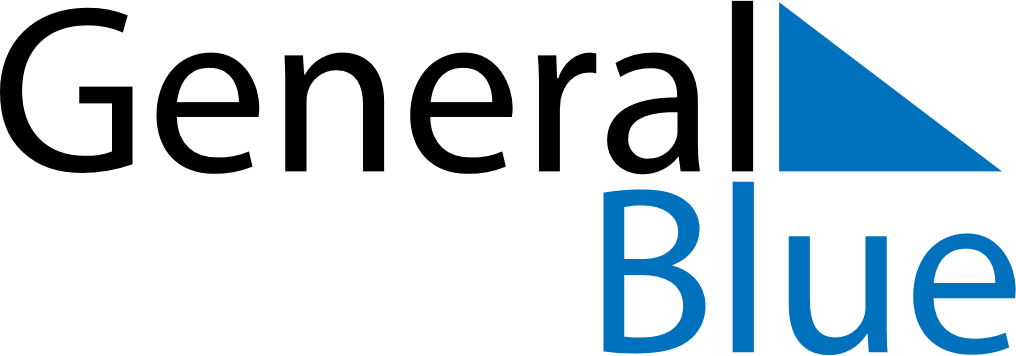 August 2022August 2022August 2022August 2022South AfricaSouth AfricaSouth AfricaSundayMondayTuesdayWednesdayThursdayFridayFridaySaturday12345567891011121213National Women’s Day1415161718191920212223242526262728293031